19 de marzo -Continuamos con matemáticaFecha: jueves 19 de marzo de 2020Recordando propiedades…Antes de comenzar con  la dinámica de la clase conocemos los propósitos de la misma: recordar cómo podemos agrupar los números teniendo en cuenta sus propiedades para su resolución en diferentes situaciones problemáticas.Cuando lees una situación problemática y la tienes que resolver te pueden surgir muchos interrogantes, tales como: ¿Qué tengo que tener en cuenta para resolver una situación problemática? Aquí  te daré una serie de pistas para que las tengas en cuenta…Pistas para resolver problemasComprender  lee el problema tantas veces como lo necesites.Identificar  la pregunta que te ayudará a entender qué hay que averiguar.Subrayar  los datos necesarios para responder a las preguntas.Plantear el problema escribiendo los datos.Resolver el problema.Comprobar que la solución sea coherente con el resultado.Escribir la respuesta de manera correcta.Listo! Ahora sí con todas las pistas resuelve la siguiente situación problemática:Resuélvelo de manera aditiva y multiplicativa.                                      ¡PARA  RECORDAR Y ESTUDIAR!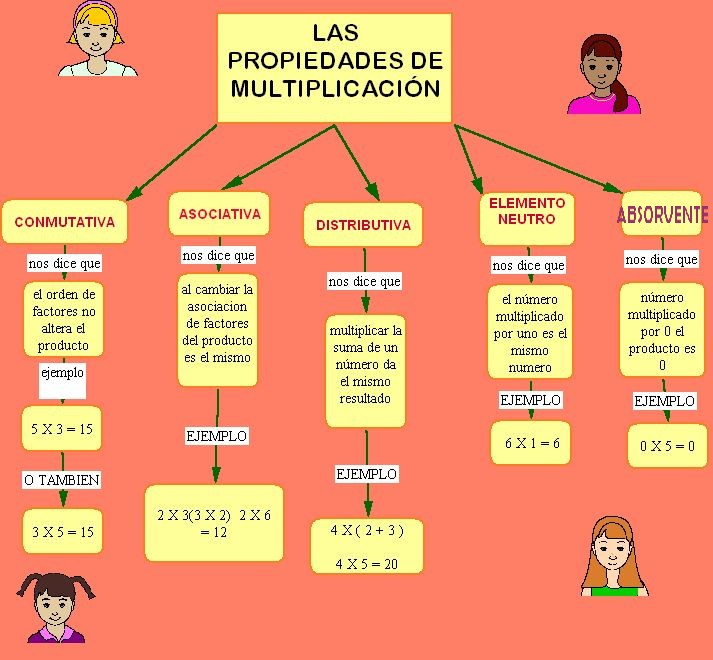 ¡TODO LO SÉ!Aplicamos propiedad distributiva y resolvemos:(43+92) X 7= (845 - 69) X 4=(564 X 9)=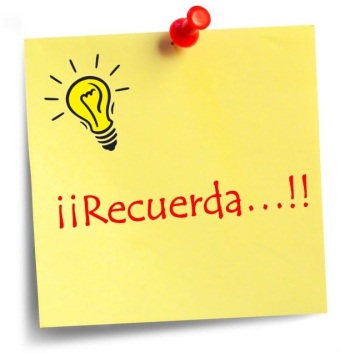 Ante cualquier duda que te surja podes comunicarte conmigo a través de WhatsApp en el horario de 14 horas a 18 horas, días hábiles de lunes a viernes.Todo lo que realices debe quedar registrado, incluso las operaciones como sumas, restas, divisiones o multiplicaciones al costado de cada actividad solicitada.En cuanto a las respuestas, deben ser completas y enviadas  a mi correo electrónico: roxanasavorgnan2020@gmail.com   así las corrijo.Una vez corregidas, debes imprimirlas y agregarlas en tu carpeta de clases.Nos encontramos mañana, pero antes te invito a realizar la oración de todos los días a Ntra. Madre del Huerto-.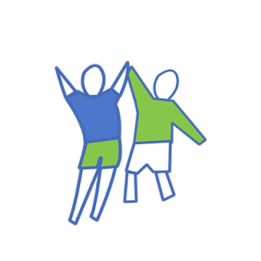 Con cariño: seño Roxana